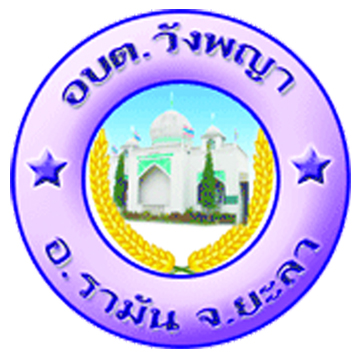 แผนพัฒนาการท่องเที่ยว องค์การบริหารส่วนตำบลวังพญา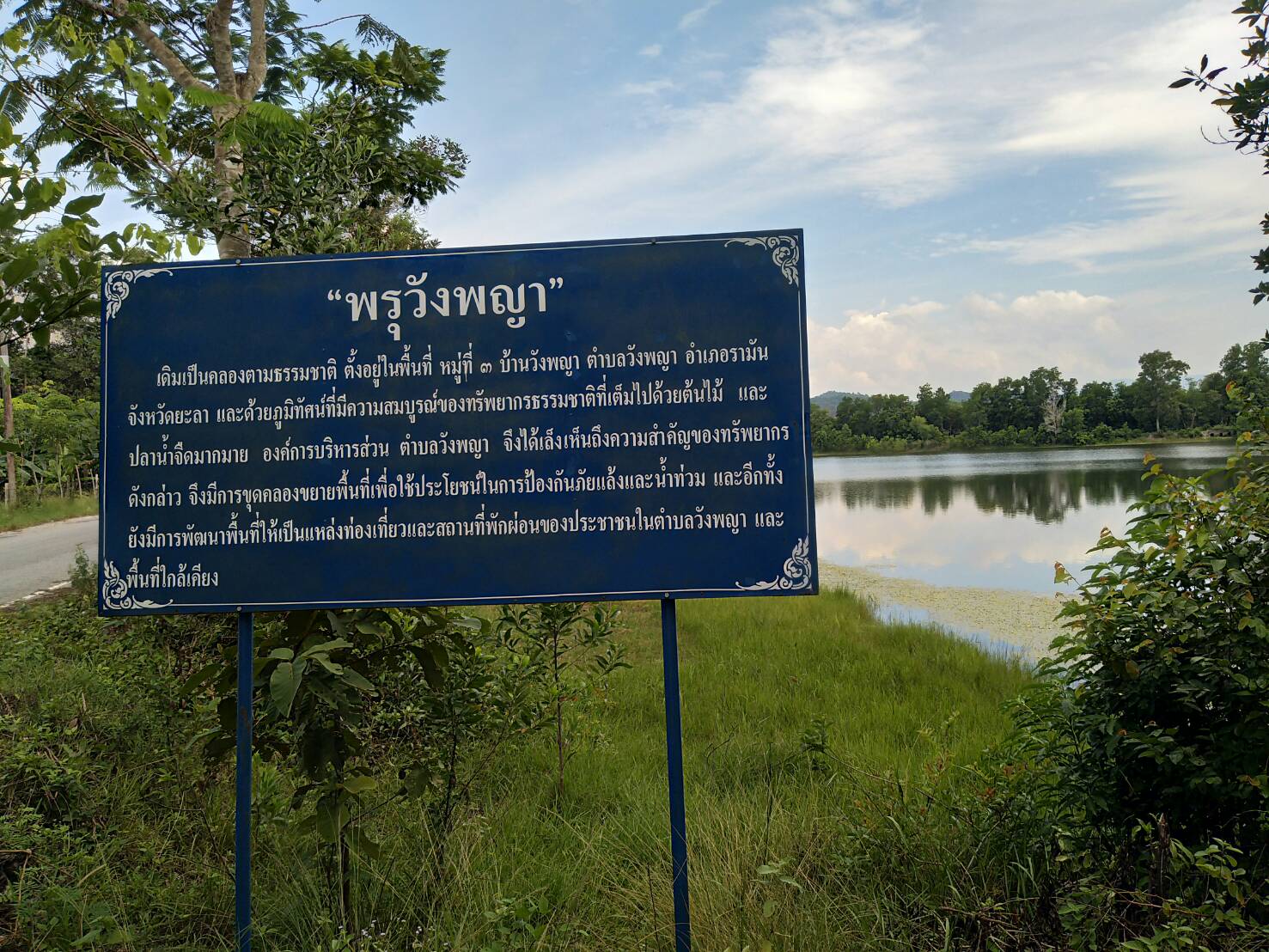 การท่องเที่ยวสร้างรายได้เสริม เน้นความยั่งยืนโดยชุมชน และเพื่อชุมชนบทที่ 1บทนำ
		องค์การบริหารส่วนตำบลวังพญา  เป็นหน่วยงานบริหารราชการส่วนท้องถิ่นตามรัฐธรรมนูญ  มีบทบาท และอำนาจหน้าที่ และความรับผิดชอบที่มีความเป็นอิสระตามสมควร ความสำคัญตามรัฐธรรมนูญเกี่ยวกับการกระจายอำนาจให้แก่องค์กรปกครองส่วนท้องถิ่น โดยกำหนดกรอบความเป็นอิสระในการกำหนดแผนและขั้นตอนการกระจายอำนาจให้แก่องค์กรปกครองส่วนท้องถิ่น พ.ศ.2542 โดยถ่ายโอนภารกิจในการให้บริการขององค์กรปกครองส่วนท้องถิ่นทุกๆ ด้าน ให้เกิดประโยชน์สูงสุด ที่ทำให้การบริหารเป็นรูปแบบและทิศทาง การกำหนดยุทธศาสตร์การพัฒนาที่สมดุลและมีประสิทธิภาพจะส่งผลให้องค์การบริหารส่วนตำบลสามารถดำเนินการบริหารเป็นไปอย่างมีประสิทธิภาพ แก้ปัญหาได้ถูกจุด อันเกิดประโยชน์แก่ส่วนรวม และทำให้บรรลุตามความมุ่งหมาย		ประวัติความเป็นมาขององค์การบริหารส่วนตำบลวังพญา			เดิมเป็นชุมชนเล็กๆ  เรียกว่า  “ปากาซาแม”  ซึ่งมีผู้คนอาศัยอยู่ไม่มากนัก  มีอาชีพทำนาเป็นหลักต่อมาเจ้าเมืองโกตาบารูได้ใช้พื้นที่ในชุมชน  ปลูกข้าวเป็นจำนวนมากเสมือนเป็นดินแดนอู่ข้าวของเจ้าเมือง  จึงเรียกกันว่า  “วังพญา”  เมื่อประมาณ 50 กว่าปีมานี้  ชุมชนได้เจริญขึ้นและแยกออกเป็นตำบลต่างๆ ด้วยเหตุที่ชาวตำบลนี้มีอาชีพทำนาเป็นหลัก และเพื่อรำลึกถึงอดีตที่เป็นดินแดนปลูกข้าวของเจ้าเมืองจึงใช้ชื่อว่า  “วังพญา”  เป็นชื่อตำบลตั้งแต่นั้นมา สภาพทั่วไปของตำบลวังพญาวิสัยทัศน์			“คมนาคมสะดวก  สาธารณูปโภคดี เศรษฐกิจรุ่งเรือง พลเมืองก้าวหน้า ก้าวสู่ประชาคม         อาเซี่ยน”พันธกิจการพัฒนา	พันธกิจที่ 1  จัดให้มีและบำรุงรักษาถนนและระบบสาธารณูปโภคที่ดีและเพียงพอต่อ ความต้องการของประชาชน	พันธกิจที่  2  ส่งเสริมและพัฒนาการประกอบอาชีพของประชาชน  	พันธกิจที่  3  ส่งเสริมการศึกษา การสาธารณสุข  ศาสนา วัฒนธรรม และอนุรักษ์ทรัพยากรธรรมชาติและสิ่งแวดล้อม	พันธกิจที่  4  ส่งเสริมเพื่อพัฒนาความรู้ความเข้าใจของประชาชน สมาชิก และ  บุคลากรในอบต. ในการมีส่วนร่วมในกิจกรรมทางการเมืองการปรับปรุงประสิทธิภาพการบริหารงาน และร่วมกันกำหนดทิศทางและเป้าหมายการพัฒนา	พันธกิจที่  5  ส่งเสริมและพัฒนาศักยภาพของชุมชนให้เข็มแข็ง มีคุณภาพชีวิตที่ดีสามารถพึ่งพาตนเอง ได้  ประชาชนมีส่วนร่วมในการพัฒนาท้องถิ่นและความสงบเรียบร้อย3. จุดมุ่งหมายเพื่อการพัฒนา	1.  การคมนาคมมีความสะดวก มีระบบสาธารณูปโภคที่ดีและเพียงพอต่อความต้องการของประชาชน	2.  ประชาชนมีอาชีพและมีรายได้พอเพียงแก่การดำรงชีวิต/3. ประชาชน....-2-	3.  ประชาชนมีสุขภาพอนามัยที่ดี	4.  ประชาชนมีความรู้ มีคุณธรรมและจริยธรรม	5.  พัฒนาประสิทธิภาพการบริหารและการจัดการอย่างต่อเนื่อง	6.  รักษาสภาพแวดล้อมข้อมูลเกี่ยวกับที่ตั้ง อาณาเขต เขตการปกครอง ประชากร การศึกษา ฯลฯอาณาเขตติดต่อ			ทิศเหนือ ติดต่อกับ ต.สะเตงนอก  อ.เมือง  จ.ยะลา			ทิศใต้ ติดต่อกับ ต.กอตอตือร๊ะ ต.เนินงาม และ ต.ท่าธง  อ.รามัน  จ.ยะลา			ทิศตะวันออก  ติดต่อกับ ต.ตะโล๊ะแมะนา  อ.ทุ่งยางแดง จ.ปัตตานี			ทิศตะวันตก    ติดต่อกับ ต.สะเตงนอก อ.เมือง  จ.ยะลาภูมิประเทศ			มีพื้นที่ทั้งหมด  63.13  ตารางกิโลเมตร  สภาพโดยทั่วไป  พื้นที่เป็นที่ราบลุ่ม บางพื้นที่เป็นที่ราบและเนินเขาดินเตี้ยๆ จึงเหมาะสมแก่การทำการเกษตร ทั้งประเภทการทำนาข้าว การทำสวนยางพารา และสวนผลไม้ โดยพื้นที่ตำบลวังพญา ไม่อยู่ในเขตป่าสงวนแห่งชาติ หรือเขตหวงห้ามตามประกาศกรมป่าไม้ และมีแหล่งน้ำธรรมชาติจึงเป็นประโยชน์ต่อการทำการเกษตรของราษฎร  			จำนวนหมู่บ้าน   7   หมู่บ้าน  ประชากร			จำนวนประชากร จากข้อมูลทะเบียนราษฎร  พบว่าประชากรขององค์การบริหารส่วนตำบล     วังพญา  มีจำนวนทั้งสิ้น  7,818   คน   แยกเป็นชาย  4,210 คน     หญิง  3,608   คน  นับถือศาสนาอิสลาม 97%  นับถือศาสนาพุทธ 3% จำนวน 2,064 ครัวเรือน/ตาราง...-3-บริการโครงสร้างพื้นฐาน	การคมนาคม  พื้นที่องค์การบริหารส่วนตำบลวังพญา ส่วนใหญ่เป็นพื้นที่ชนบทห่างจากตัวเมือง มีถนนสายสำคัญหลักๆ คือ		-  ถนนทางหลวงแผ่นดินหมายเลข 4071 สายดกตาบารู – ทุ่งยางแดง ผิวจราจรลาดยางโดยตัดผ่านหมู่ที่ 1,2,3 ของตำบล สภาพปัจจุบันใช้การดีตลอดสายและทุกฤดูกาล		-  ถนนทางหลวงแผ่นดินหมายเลข 4082 สายอำเภอเมือง – ตำบลวังพญา ผิวจราจรลาดยางตัดผ่านหมู่ที่ 1,2,5 ของตำบลสภาพปัจจุบันใช้การได้ดีตลอดสาย		-  ถนน รพช. หมายเลข 2015 สายวังพญา – ซาเมาะ ผิวจราจรลาดยาง ตัดผ่านหมู่ที่ 3 ของตำบลไปออกตำบลท่าธง ของอำเภอรามัน  สภาพปัจจุบันใช้การได้ดีตลอดสาย		-  ถนน รพช. หมายเลข 2034 สายปากาซาแม – บ้านเกาะ ผิวจราจร ลาดยาง ตัดผ่านหมู่ที่ 1,4 ของตำบล สภาพปัจจุบันใช้การได้		-  ถนน รพช. หมายเลข 3036 สายตาลาแน - บ้านเกาะ ผิวจราจร ลาดยาง ตัดผ่านหมู่ที่ 3 ของตำบล สภาพปัจจุบันใช้การได้		-  ถนน รพช. หมายเลข 3036 – ถนน รพช. 2015 ผิวจราจรลาดยาง ผ่านหมู่ที่ 3 สภาพปัจจุบันใช้การได้		-  ถนนทางแยกทางหลวงแผ่นดิน หมายเลข 4021 ตัดผ่าน หมู่ที่ 2,5 ผิวจราจรลาดยาง สภาพปัจจุบันใช้การได้ดี	5. การโทรคมนาคม		- การบริการด้านการสื่อสารภายในตำบลวังพญา  มีการบริการด้านไปรษณีย์โทรเลขโดยมีพนักงานไปรษณีย์อำเภอรามันเป็นผู้รับ – ส่งจดหมาย มีบริการโทรศัพท์สาธารณะ และโทรศัพท์ไร้สาย(มือถือ)ส่วนบุคคล มีสัญญาณครอบคลุมพื้นที่ AIS , DTAC,TRUE 		/การไฟฟ้า....-4-การไฟฟ้า		ไฟฟ้าเป็นปัจจัยสำคัญที่ทำให้เกิดการพัฒนาในด้านต่างๆ ขณะนี้ตำบลวังพญามีไฟฟ้าใช้เกือบทุกครัวเรือนส่วนที่ยังไม่มีไฟฟ้าใช้เนื่องจากก่อสร้างบ้านใหม่และแยกบ้านในสถานที่ห่างไกลจากชุมชนแหล่งน้ำธรรมชาติ		-  บึงลูโบ๊ะบาตู  หมู่ที่ 1		-  คลองกำปงสะแต		-  บึงลูโบ๊ะละอา		-  บึงสกาเว๊าะ		-  คลองลูโบ๊ะฆือระ		-  คลองแม่กลอง		-  คลองบาโงบองอ		-  บึงบาโงบองอ		-  บึงบ้านเกาะ		-  คลองกาแร็งแหล่งน้ำที่สร้างขึ้น		-  ระบบประปาหมู่บ้าน ทั้งหมด 9 แห่ง	   -  ฝาย ทั้งหมด 14 แห่ง		   - อ่างเก็บน้ำ ทั้งหมด 6 แห่ง     แหล่งท่องเที่ยวทางธรรมชาติในพื้นที่ 			ตำบลวังพญา มีแหล่งท่องเที่ยว 1 แห่ง คือ พรุวังพญา หมู่ที่ 3 สำหรับใช้เป็นสถานที่พักผ่อนและออกกำลังกายด้านเศรษฐกิจ		อาชีพ		ประชากรในตำบลวังพญา ส่วนใหญ่ประกอบอาชีพการเกษตร  เช่น ทำสวนยางพารา  สวนผลไม้  สวนปาล์ม  ทำนา  เลี้ยงสัตว์  คิดเป็นร้อยละ 85 อีกร้อยละ 15 รับราชการและรับจ้างทั่วไป  ประชากรมีรายได้ถัวเฉลี่ย 30,000.- บาท/คน/ปี  		แหล่งน้ำในการประกอบอาชีพการเกษตร			-	ฝาย		จำนวน   		6    		แห่ง			-	บ่อบาดาล		จำนวน   		10      		บ่อ			-	คลองธรรมชาติ		จำนวน   		5     		สาย			-   บึง		จำนวน   		 5       		แห่ง/ด้านการศึกษา...-5-ด้านการศึกษาศูนย์พัฒนาเด็กเล็ก จำนวน  2  แห่งศูนย์พัฒนาเด็กเล็กประจำมัสยิดดารุลฮูดา  หมู่ที่ 1 (โรงเรียนดารุลฮูดา)ศูนย์พัฒนาเด็กเล็กประจำมัสยิดอัลฟัลลาฮูลอามีลีน  หมู่ที่ 2 (สังกัด อบต.วังพญา) การศึกษาระดับประถมศึกษา  จำนวน   6   แห่ง- โรงเรียนบ้านโต๊ะปาแก๊ะ (สพฐ.)- โรงเรียนบ้านวังพญา (สพฐ.)- โรงเรียนบ้านบูเก๊ะจือฆา (สพฐ.)- โรงเรียนบ้านอูเป๊าะ (สพฐ.)- โรงเรียนดารุลฮูดาวิทยา (เอกชน)- โรงเรียนก้าวหน้าวิทยา (เอกชน)- โรงเรียนราชประชานุเคราะห์ 41  (การศึกษาแบบพิเศษ)		3. การศึกษาระดับมัธยมศึกษา  จำนวน 2 แห่ง- โรงเรียนดารุลฮูดาวิทยา (เอกชน)- โรงเรียนราชประชานุเคราะห์ 41  (การศึกษาแบบพิเศษ)ด้านการสาธารณสุข			-	มีสถานบริการสาธารณสุขจำนวน  1 แห่ง				โรงพยาบาลส่งเสริมสุขภาพตำบลวังพญา  ตั้งอยู่หมู่ที่ 3  ตำบลวังพญา  และมีศูนย์สาธารณสุขชุมชน (ศ.สบต.) ประจำหมู่บ้าน  จำนวน 7 บ้านด้านศาสนาสถานประกอบศาสนกิจ 	จำนวน   28   แห่งมัสยิด 12 แห่ง คือ,มัสยิดบ้านไม้แก่น  หมู่ที่ 1มัสยิดอัลกัสมี  หมู่ที่ 1มัสยิดดารุลฮูดา  หมู่ที่ 1มัสยิดนูรูลยากีน  หมู่ที่ 2มัสยิดโต๊ะปาแก๊ะ  หมู่ที่ 2มัสยิดดารุลนาอีม  หมู่ที่ 2มัสยิดอัลฟัลลาฮูลอามีลีน   หมู่ที่ 2มัสยิดนูรุลตักวา  หมู่ที่ 3มัสยิดตาลาแน  หมู่ที่ 3มัสยิดสะอารุดดีน  หมู่ที่ 4มัสยิดยาแมะบูเก๊ะจือฆา  หมู่ที่ 5มัสยิดนุรุลอีบาดะบาโงบองอ  หมู่ที่ 7			-   สุเหร่า 15 แห่ง			-  วัด 1 แห่ง  คือ วัดนิโครธาวาส  ตั้งอยู่หมู่ที่ 6 /การเมือง....-6-ข้อมูลเกี่ยวกับศักยภาพของท้องถิ่นด้านการเมืองการบริหารคณะผู้บริหารองค์การบริหารส่วนตำบล	จำนวน   4   คนสมาชิกสภาองค์การบริหารส่วนตำบล	จำนวน  15 คน/3.บุคลากร...-7-บุคลากร ประจำ  จำนวน 29  คน/ตาราง...-8-บทที่ 2การวิเคราะห์ศักยภาพและเป้าหมายการท่องเที่ยวนโยบายด้านการท่องเที่ยว	ภาคการท่องเที่ยว การบริการ และการกีฬา		การพัฒนาการท่องเที่ยวส่งเสริมการพัฒนาโครงสร้างพื้นฐานที่สนับสนุนการท่องเที่ยว และเร่งรัดการปรับปรุงมาตรฐานในเรื่องสิ่งอำนวยความสะดวกความปลอดภัย และสุขอนามัย โดยคำนึง การเข้าถึงแหล่งท่องเที่ยวของผู้พิการและผู้สูงอายุพัฒนา บูรณะ และฟื้นฟูแหล่งท่องเที่ยวทางธรรมชาติ ประวัติศาสตร์ และวัฒนธรรมเดิมที่มีอยู่แล้ว ส่งเสริมการพัฒนาแหล่งท่องเที่ยวใหม่ในเชิงกลุ่มพื้นที่ที่มีศักยภาพสามารถเชื่อมโยงธรรมชาติ ศิลปวัฒนธรรม และวิถีชีวิตของชุมชนยกระดับและรักษามาตรฐานบริการด้านการท่องเที่ยวส่งเสริม สนับสนุนตลาดนัดท่องเที่ยวคุณภาพ ทั้งจากต่างประเทศและในประเทศส่งเสริมกิจกรรมและรูปแบบการท่องเที่ยวเพื่อสร้างคุณค่า และมูลค่าเพิ่มทางการท่องเที่ยวผลักดันความร่วมมือของหน่วยงานต่างๆ เพื่อให้บริการนักท่องเที่ยวอย่างมีคุณภาพพัฒนาด้านการตลาดและประชาสัมพันธ์ส่งเสริมบทบาทขององค์กรปกครองส่วนท้องถิ่นและภาคเอกชนให้เข้ามามีส่วนร่วมในการกำหนดนโยบาย กลยุทธ์ด้านการตลาด และการประชาสัมพันธ์เพื่อยกระดับแหล่งท่องเที่ยวของไทยให้เป็นที่รู้จักทั่วโลก		เป้าหมายการท่องเที่ยวขององค์การบริหารส่วนตำบลวังพญาร่วมกันฝันเพื่อปักธงว่าเป้าหมายที่เราต้องการ ต้องการเห็นการท่องเที่ยวของเราเป็นเช่นไร?มีนักท่องเที่ยวเข้ามาเยี่ยมชมแหล่งท่องเที่ยวตามธรรมชาติอยากให้ตำบลวังพญาเป็นแหล่งท่องเที่ยวทางธรรมชาติ และแหล่งท่องเที่ยวทางการเกษตรอย่างเต็มรูปแบบมีรายได้เพิ่มทางการท่องเที่ยวเสริมอยากให้นักท่องเที่ยวประทับใจในสินค้าและบริการของคนในชุมชนอยากให้มีนักท่องเที่ยวเข้ามาทุกวัน การค้าขายจะได้ค้าขายได้ทุกวัน สินค้าที่ผลิตก็สามารถจำหน่ายได้อยากให้คนในชุมชนมีจิตสำนึกในการอนุรักษ์แหล่งท่องเที่ยว ช่วยกันดูแลรักษาอยากเห็นคนทั้งประเทศรู้จัก และจัดให้แหล่งท่องเที่ยวเป็นหนึ่งในแหล่งท่องเที่ยวที่สำคัญของประเทศมิติด้านสิ่งแวดล้อมอยากให้ประชาชนในชุมชนเอื้อเฟื้อกันเหมือนในอดีตอยากให้ป่าไม้อุดมสมบูรณ์มิติในด้านเศรษฐกิจคนในท้องถิ่นมีงานทำ เศรษฐกิจในชุมชนดีไม่มีปัญหาทางสังคม คนในชุมชนมีความสุขชุมชนมีชื่อเสียงเป็นที่รู้จักกันทั่ว/ปัจจัยและ...-10-		ปัจจัยและสถานการณ์การเปลี่ยนแปลงที่มีผลต่อการพัฒนา			ผลการวิเคราะห์ปัญหาและความต้องการของประชาชน/ตาราง...-11-/ผลการวิเคราะห์...-12-ผลการวิเคราะห์ศักยภาพเพื่อประเมินสถานภาพการพัฒนาในปัจจุบันและโอกาสการพัฒนาในอนาคตชององค์การบริหารส่วนตำบลวังพญา (SWOT)/ตาราง....-13-			ยุทธศาสตร์ในการพัฒนา			ด้านการบริหารจัดการในด้านผู้นำและโครงสร้างองค์กร เพื่อให้การนำแผนพัฒนาการท่องเที่ยวไปสู่การปฏิบัติ ชุมชนควรจัดตั้งคณะกรรมการขึ้นมาหนึ่งชุด ทำหน้าที่เป็นตัวแทนของคนในชุมชนในการขับเคลื่อนโครงการ เพื่อวางแผนและประสานงานติดต่อระหว่างชุมชน องค์การบริหารส่วนตำบล และหน่วยงานที่เกี่ยวข้อง			นอกจากนี้ เพื่อให้ทุกกลุ่มได้เข้ามามีบทบาทและทำงานร่วมกันในการพัฒนาชุมชนของตนเองคณะกรรมการชุดดังกล่าว ควรจัดตั้งด้วยระบบโควตา กล่าวคือ ให้แต่ละกลุ่มส่งตัวแทนที่มีความเหมาะสมเข้ามาทำงาน คณะกรรมการหมู่บ้าน ประกอบด้วยฝ่ายต่างๆ ดังนี้/ตาราง...-14-/นอกจาก...-15-			นอกจากคณะกรรมการชุดดังกล่าว ซึ่งมีหน้าที่ในการบริหารจัดการโครงการด้านการท่องเที่ยวโดยตรงแล้ว ยังมีกลุ่มบุคคลที่เกี่ยวข้องกับการสนับสนุนการท่องเที่ยวโดยอ้อม ซึ่งจะช่วยสนับสนุนให้ชุมชนมีความเข้มแข็งยิ่งขึ้นในการดำเนินงานการท่องเที่ยว ประกอบด้วยกลุ่มบุคคล ดังนี้บทที่ 3 แผนส่งเสริมการท่องเที่ยวภายในตำบลวังพญา (พ.ศ.2561 - 2564) หมู่ที่ชื่อหมู่บ้านชื่อผู้ใหญ่บ้าน1บ้านปากาซาแมนายมะยู๊ดดีน  โซ๊ะซูบ๊ะ2บ้านโต๊ะปาแก๊ะนายนาเส  ดิงปะแต3บ้านวังพญานายอิสมาแอ  หะดีมอ4บ้านอูเป๊าะนายยูนุ๊  หะเด็ง (กำนันตำบล)5บ้านบูเก๊ะจือฆานายมะรอนิง  มะลี6บ้านหัวควนนายวีระ  บุญสนอง7บ้านบาโงบองอนายสะมะแอ  อะปิเส็งหมู่ที่บ้านจำนวนประชากรจำนวนประชากรจำนวนประชากรจำนวนหลังคาเรือนหมู่ที่บ้านชายหญิงรวม(หลังคา)1บ้านปากาซาแม6306081,2383512บ้านโต๊ะปาแก๊ะ8107861,5964253บ้านวังพญา4895089972664บ้านอูเป๊าะ4043947981965บ้านบูเก๊ะจือฆา4384598972926บ้านหัวควน9103051,2153217บ้านบาโงบองอ5295481,077213รวมรวม4,2103,6087,8182,064ลำดับที่ชื่อ - สกุลชื่อ - สกุลตำแหน่งใน  อบต.1นายซัมซูดีน                ระสิหินินายกองค์การบริหารส่วนตำบล2นายดอแม็ง  มาเจ๊ะมะรองนายกองค์การบริหารส่วนตำบล3นายมายิยะสารีรองนายกองค์การบริหารส่วนตำบล4นายมะยามิง อิละละเลขานุการนายกองค์การบริหารส่วนตำบลลำดับที่ชื่อ - สกุลชื่อ - สกุลตำแหน่งตำแหน่งใน  อบต.1นายอับดุลนาเซร์สาระกาม๊ะสมาชิกอบต. หมู่ที่  6ประธานสภาฯ2นายณรงค์  โต๊ะรีสมาชิกอบต. หมู่ที่  1รองประธานสภาฯ3นางปฐมรัตน์  เพียรมากนางปฐมรัตน์  เพียรมากปลัด อบต.เลขานุการสภาฯ4นายมือเซาะเก็งมะลาพีสมาชิกอบต. หมู่ที่  1สมาชิกสภา อบต.5นายอิสมาแอคอแลสมาชิกอบต. หมู่ที่  2สมาชิกสภา อบต.6นายอับดุลเลาะบอรอดายาสมาชิกอบต. หมู่ที่  2สมาชิกสภา อบต.7นายอิบรอเฮงเจ๊ะแยสมาชิกอบต. หมู่ที่  3สมาชิกสภา อบต.8นายอับดุลเลาะหะดิริมอสมาชิกอบต. หมู่ที่  3สมาชิกสภา  อบต.9นายสาการียาสาแมงสมาชิกอบต. หมู่ที่  4สมาชิกสภา  อบต.10นายมะดารีหะเด็งสมาชิกอบต. หมู่ที่  4สมาชิกสภา  อบต.11นายกอเดร์มอลอสมาชิกอบต. หมู่ที่  5สมาชิกสภา  อบต.12นายมะซอลาซาและสมาชิกอบต. หมู่ที่  5สมาชิกสภา  อบต.13นายประจวบนาครอดสมาชิกอบต. หมู่ที่  6สมาชิกสภา  อบต.14นางสาวพารีด๊ะการีดองสมาชิกอบต. หมู่ที่  7สมาชิกสภา  อบต.15นายอาหะมะมะมูแรสมาชิกอบต. หมู่ที่  7สมาชิกสภา  อบต.ลำดับที่ชื่อ - สกุลตำแหน่งสำนักงานปลัดฯ  จำนวน    11  คนสำนักงานปลัดฯ  จำนวน    11  คนสำนักงานปลัดฯ  จำนวน    11  คน1นางปฐมรัตน์  เพียรมากปลัดองค์การบริหารส่วนตำบล2นายตูแวรอมือลี  รายอหะมะรองปลัดองค์การบริหารส่วนตำบล3นางสาวรอปิยะห์  มะกูวิงหัวหน้าสำนักงานปลัดฯ4นางสาวนิฟัลดา  สะเตาะนักวิเคราะห์นโยบายและแผน5นางสาวษมาภรณ์  หวันเดาะเลาะนักพัฒนาชุมชน6นางสาวพาตีเม๊าะ  ปูเต๊ะเจ้าพนักงานธุรการ7นางสาวมาซีเตาะ  มูดีผช.เจ้าหน้าที่บันทึก8นางสาวมีดะ  ซีดีดีคนงานทั่วไป9นายบรอเฮง  กาจาพนักงานขับรถ10นายอนันต์  ยะสารียาม11นายอับดุลเลาะ  อะแดคนงานทั่วไปกองคลังจำนวน  6  คน กองคลังจำนวน  6  คน กองคลังจำนวน  6  คน 1นางอาลิยา  นิยมเดชาผู้อำนวยการกองคลัง2นางสาวณัชชา  ไชยานักวิชาการเงินและบัญชี3นางสาวกนกอร  หะยีมะยินักวิชาการพัสดุ4นางสาวรุสลีซา  สาหลังเจ้าหน้าที่การเงินและบัญชี5นางสาวรอซีด๊ะ  สุมาร๊ะผู้ช่วยเจ้าหน้าที่พัสดุ6นางสาวอิฟฟะ  ตูมาคนงานทั่วไปส่วนโยธาจำนวน  3 คน ส่วนโยธาจำนวน  3 คน ส่วนโยธาจำนวน  3 คน 1นายสายยีดี  สาและผู้อำนวยการกองช่าง2นายวิญญู  พรหมทองนายช่างโยธา3นายอับดุลนียา  มะนิคนงานทั่วไปส่วนการศึกษาฯ จำนวน  9 คน ส่วนการศึกษาฯ จำนวน  9 คน ส่วนการศึกษาฯ จำนวน  9 คน 1นางสาวดีล๊ะ  สะมะแอผู้อำนวยการกองการศึกษา 2นางสาวรอกีเย๊าะ  อูเซ็งดอละครู คศ.13นางคูไซม๊ะ  อะแดครู คศ.14นางสาวฮายาตี  มานะครูผู้ดูแลเด็ก5นางสาวรอบียะ  ยุนุ๊ครูผู้ดูแลเด็ก6นางรอซีด๊ะ  ดามาแรครูผู้ดูแลเด็ก7นางสาวไซนุน  แตบาซาครูผู้ดูแลเด็กลำดับที่ชื่อ - สกุลตำแหน่ง8นางสาวไซนี  ตีมุนผู้ช่วยครูผู้ดูแลเด็ก9นางสาวพารียะ  สะมะฮอคนงานทั่วไปชื่อปัญหาสภาพปัญหาปัญหาโครงสร้างพื้นฐาน1.1 การคมนาคมชำรุด ไม่สะดวกต่อการคมนาคม1.2 การถือครองเอกสารสิทธิ์ในที่ดินทำกิน1.3 ไม่มีไฟฟ้าใช้ครบทุกครัวเรือน1.4 การระบายน้ำไม่สะดวกมีผลให้น้ำท่วมขัง1.5 ขาดการบริการด้านสาธารณูปการไม่ทั่วถึง- สภาพถนนทรุดโทรมเนื่องจากภัยธรรมชาติของพื้นที่- ที่ดินถือครองส่วนใหญ่ในหมู่ที่ 2,3,5 และหมู่อื่นบางส่วนราษฎรทำกินมานาน แต่ยังไม่ได้เอกสารสิทธิ์เมื่อเกิดฝนตกหนัก หรือน้ำท่วมช่องทางระบายน้ำระบายไม่ทันฝั่งตะวันออกของพื้นที่ตำบลประชาชนร้อยละ 80 ของตำบล ยังไม่ได้รับ       การบริการ เช่น โทรศัพท์ ซึ่งไม่ได้รับความสะดวกในการติดต่อสื่อสารปัญหาด้านแหล่งน้ำ ภาชนะเก็บน้ำมีไม่เพียงพอในฤดูแล้ง     2.2 แหล่งน้ำเพื่อการเกษตรมีไม่เพียงพอ  พื้นที่ตำบลวังพญา ซึ่งมักประสบปัญหาเนื่องจากสภาพพื้นที่ลุ่ม จึงขาดแคลนน้ำสะอาดในการบริโภคช่วงฤดูแล้งเกิดปัญหาเนื่องจากแหล่งน้ำตามธรรมชาติ เพื่อการเกษตรตื้นเขิน และมีน้อย และประสบปัญหาเกือบทุกหมู่บ้านของตำบลปัญหาด้านเศรษฐกิจ3.1 ราคาพืชผลทางการเกษตรตกต่ำ เมื่อเทียบกับต้นทุนประชาชนเกือบทุกครัวเรือนได้รับปัญหาเกือบทุกปี      โดยเฉพาะผลผลิต ปาล์มน้ำมัน ยางพารา ฯลฯ๓.๒ ปัญหาด้านรายได้ไม่เพียงพอต่อการประกอบ         อาชีพ๓.๓ ปัญหาด้านการตลาด๓.๔ ประชาชนไม่ค่อยมีความรู้ด้านวิชาการใน   การผลิต๓.๕ การส่งเสริมกลุ่มอาชีพมักประสบความล้มเหลว๓.๖ งบประมาณ บุคลากรเพื่อส่งเสริมการท่องเที่ยว มีน้อยประชาชนส่วนใหญ่มีอาชีพด้านเกษตรกรรมซึ่งมีผล    ต่อการมีรายได้ ถ้าหากราคาพืชผลตกต่ำ พลอยให้เกิดปัญหาด้านรายได้มากขึ้นตลาดและสถานที่รับซื้อสินค้ามีน้อย ใช้  เวลานานพอสมควรในการขนส่งสินค้าเพื่อจำหน่ายส่วนใหญ่ประชาชนไม่ค่อยให้ความสำคัญ ในการอบรมเชิงวิชาการ ด้านวิชาการ ด้านเทคนิคต่างๆเพื่อเพิ่มพูนความรู้ ในการเพิ่มรายได้และผลผลิตรัฐอุดหนุนกองทุนต่างๆ ให้กลุ่มอาชีพ และกลุ่มเกษตรกร แต่การปฏิบัติขาดการรับผิดชอบของกลุ่มศักยภาพในพื้นที่ มีแหล่งท่องเที่ยวหลายแห่ง แต่ไม่มีงบประมาณ บางแห่งมีเอกชนครอบครอง และยังขาดการประชาสัมพันธ์สถานที่ท่องเที่ยวมีสภาพไม่ค่อยสวยงาม จึงไม่เป็นที่ดึงดูดนักท่องเที่ยวชื่อปัญหาสภาพปัญหา๔. ปัญหาด้านสังคม๔.๑ การบริการด้านสาธารณูปการมีน้อย     ๔.๒ ประชาชนด้อยโอกาสทางข่าวสารข้อมูล     ๔.๓ การส่งเสริมด้านศาสนา วัฒนธรรมยังไม่จริงจัง- สิ่งสาธารณูปการ เช่น ตู้โทรศัพท์ สวนสาธารณะ สวนพักผ่อนมีน้อย ซึ่งเป็นผลต่อการพัฒนาด้านบุคคล เพื่อพัฒนาด้านจิตใจ- สถานที่ให้ข่าวสารทางราชการมีน้อย ทำให้โอกาสรับรู้ข่าวสารมีน้อย-  เยาวชน และประชาชนทั่วไป ให้ความสนใจด้าน วัฒนธรรม ทางตะวันตก และส่วนใหญ่ห่างกิจกรรม ด้านศาสนา ไม่ให้ความสำคัญ หรือสืบสานวัฒนธรรมอันดีงาม ของหมู่บ้านตำบล รวมถึงภูมิปัญญาท้องถิ่น       ปัญหาด้านสาธารณสุข และอนามัย    ๕.๑ ปัญหาโรคระบาด และโรคติดต่อ      ในพื้นที่ ราษฎรมีความเสี่ยงที่จะได้รับเชื้อ หรือป่วยเป็นโรคไข้เลือดออกอุปกรณ์การป้องกันมีน้อย เช่นเครื่องพ่นหมอกควัน มี ๒ เครื่อง แต่ต้องดำเนินการทั้งตำบล   ๖. ปัญหาด้านทรัพยากรธรรมชาติและสิ่งแวดล้อม   ๖.๑ จิตสำนึกและการให้ความสำคัญต่อ       ทรัพยากรธรรมชาติ   ๖.๓ ปัญหาป่าไม้ถูกทำลายราษฎรร้อยละ ๒๐ ของตำบลยังขาดจิตสำนึกใน  การรักษาทรัพยากรธรรมชาติ โดยเฉพาะการบุกรุกถางป่า เพื่อทำการเกษตรทำสวน โดยไม่คำนึงถึงธรรมชาติ และปัญหาที่ตามมาสภาพพื้นที่ได้รับความเดือดร้อน หรือประสบปัญหาประมาณ ๕๐ ครัวเรือน ของตำบลซึ่งมาจากการใช้ปุ๋ยเคมีมาก   ๗. ปัญหาด้านการเมือง การบริหาร   ๗.๑ บุคลากรไม่ค่อยมีความรู้ ความเข้าใจเท่าที่ควร   ๗.๒ ประชาชนให้ความสำคัญในการมีส่วนร่วมน้อย   ๗.๓ การพัฒนาด้านรายได้ ไม่ดีเท่าที่ควรสมาชิกบางส่วนยังไม่ค่อยมีความเข้าใจเกี่ยวกับ   การบริหาร กฎหมายระเบียบ เพราะมีการแก้ไขระเบียบใหม่ประชาชนส่วนใหญ่ของตำบล ไม่ค่อยให้ความสำคัญเกี่ยวกับการดำเนินการ ประชาชนไม่ค่อยมีเวลา และขาดความเข้าใจที่ถูกต้องตามระบอบประชาธิปไตยสภาพปัญหาเกี่ยวกับการจัดเก็บ ประชาชนไม่ค่อยให้ความร่วมมือในการยื่นรายการเสียภาษี เป็นเหตุให้การจัดเก็บ และการพัฒนารายได้ ไม่มีประสิทธิภาพเท่าที่ควรจุดแข็งจุดอ่อนโอกาสอุปสรรคด้านสภาพภูมิประเทศ๑.เขตพื้นที่ตั้งอยู่ใกล้จังหวัดยะลา๑. เนื่องจากเป็นพื้นที่ในเขตอำเภอรามัน ภาพลักษณ์ของตำบลติดกับปัญหาความไม่สงบในสามจังหวัดชายแดนภาคใต้๑. พื้นที่เขตตำบลวังพญาอยู่ใกล้เขตบริเวณเมือง จึงเหมาะสมต่อการลงทุน โดยเฉพาะการแปรรูปผลผลิตทางการเกษตร๑. เกิดปัญหาความไม่สงบในพื้นที่สามจังหวัดชายแดนภาคใต้เป็นระยะอย่างต่อเนื่องตลอด มากกว่า 10 ปี ที่ผ่านมาด้านสภาพภูมิอากาศ๒. สภาพภูมิอากาศและปริมาณน้ำฝนเพียงพอ        ตลอดปี 2. เนื่องจากพื้นที่เป็นพื้นที่ราบและที่ลุ่ม ปริมาณน้ำฝนในปีที่ผ่านมามีมากเกิดปัญหาดินทลายน้ำไหลผ่านพื้นที่ไร่สวนและบ้านเรือนของราษฎร2. เมื่อเกิดปัญหาสภาพน้ำท่วมดินทลายไหลผ่าน พื้นที่ไร่สวนและบ้านเรือนของราษฎรทำให้หน่วยงานต่างๆ เข้ามาให้ความช่วยเหลือบรรเทาความเดือดร้อนของราษฎรในระดับหนึ่ง2. เมื่อเกิดปัญหาน้ำท่วมดินทลายไหลผ่านพื้นที่ไร่สวนและบ้านเรือนของราษฎรเส้นทางคมนาคมขาดการติดต่อหลายสายในเขตตำบลทำให้การช่วยเหลือค่อนข้างเกิดอุปสรรค และช่วยเหลือได้ไม่ทั่วถึงด้านอาชีพ3. พื้นที่ของตำบลมีระบบการคมนาคมที่น่าพอใจเนื่องจากมีถนนตัดผ่านทุกสาย3. ถนนในบางพื้นที่ยังไม่ได้มาตรฐานเท่าที่ควรเนื่องจากในฤดูฝนทำให้เกิดน้ำท่วมขังและทำให้ถนนพัง3. ถนนบางสายที่คาบเกี่ยวหลายตำบล สามารถขอรับการสนับสนุนดำเนินการจาก อบจ.ยะลาซึ่งเป็นหน่วยงานที่มีศักยภาพมากกว่าได้3. งบประมาณ          การดำเนินการมีจำนวนจำกัดและไม่เพียงพอต่อการก่อสร้างให้ทั่วถึงได้ด้านผลผลิตทางการเกษตร4. พื้นที่ภาคการเกษตรมีความอุดมสมบูรณ์ทำให้มีผลผลิตทางการเกษตรเป็นหลัก เช่น ยางพารา ข้าว ผลไม้4. ประชาชนยังขาดความรู้ ทักษะในอาชีพและมาตรฐานฝีมือ ยังขาดความรู้และความสามารถในการจะนำผลผลิตไปแปรรูป4. สามารถส่งเสริมให้มีการสร้างงาน สร้างอาชีพใหม่ๆ ให้เกิดขึ้นในตำบลได้4. ขาดเทคโนโลยีใน   การแปรรูปผลผลิตทางการเกษตรและยังขาดผู้รู้หรือวิทยากรมาแนะแนวจุดแข็งจุดอ่อนโอกาสอุปสรรคด้านการเมืองการปกครอง5. ประชาชนในตำบลมีความรู้ความสามารถในด้านการเมือง การปกครอง5. ประชาชนยังขาดการมีส่วนร่วม และความร่วมมือใน    การบริหารจัดการเท่าที่ควร5. นโยบายของหน่วยเหนือเสริมสร้างความเข้าใจที่ดีระหว่างประชาชนและหน่วยงาน เพื่อร่วมกันพัฒนาที่ยั่งยืน5. การประชาสัมพันธ์และการสื่อสารของรัฐบาลยังไม่เป็นที่น่าพอใจของประชาชนมากนักด้านการศึกษา6. ประชาชนในพื้นที่นับถือศาสนาอิสลามมีความเคร่งครัดในหลักการของศาสนาและมีผู้รู้ในเรื่องศาสนาเป็นจำนวนมาก6. ประชาชนให้ความสำคัญกับการเรียนศาสนาเป็นหลัก และให้ความสำคัญกับการเรียนสายสามัญ เป็นอันดับรอง6. เมื่อประชาชนมีความรู้ด้านศาสนาเป็นจำนวนมากจึงควรให้            การสนับสนุน และพัฒนาแหล่งการเรียนรู้ พัฒนาผู้ที่จะมอบความรู้ เช่น สถาบันทางการศึกษาในตำบลให้มีคุณภาพมากกว่าเดิม และเปิดกว้างใน   การเรียนการสอน สามารถพัฒนาให้เป็นศูนย์      การเรียนการสอนระดับจังหวัด ภาคหรือประเทศได้6. ขาดแคลนแหล่งเงินทุนและผู้สนับสนุนใน      การพัฒนาสถาบันทางการศึกษาฝ่ายหน้าที่และความรับผิดชอบฝ่ายประชาสัมพันธ์และการตลาดเชื่อมโยงกิจกรรมการท่องเที่ยวของประชาชนในชุมชน สื่อสารภายในชุมชน ดูแลด้านสื่อมวลชน สร้างกิจกรรมการตลาดเพื่อดึงดูดนักท่องเที่ยว ติดต่อประสานงานกับหน่วยงานต่างๆ ทั้งรัฐและเอกชนฝ่ายการเงินและบัญชีจัดทำระบบการเงิน บัญชีรายรับ/รายข่าย ดูแลทรัพย์สินของคณะกรรมการ (ถ้ามี)ฝ่ายวิชาการศึกษา ค้นคว้า และรวบรวมเรื่องราวต่างๆ ของชุมชนเพื่อนำมาเป็นข้อมูลด้านการท่องเที่ยว เก็บรวบรวมไว้อย่างเป็นระบบเพื่อให้มีการศึกษา และเผยแพร่ต่อไปฝ่ายพัฒนาและควบคุมมาตรฐานสินค้าออกแบบเส้นทางการท่องเที่ยวให้ครบวงจร นำเสนอเป็น PacKages Tour ควบคุมรูปแบบการท่องเที่ยวและให้บริการนักท่องเที่ยวให้มีมาตรฐาน และความเป็น   อัตลักษณ์ของชุมชนเอาไว้ฝ่ายดูแลสถานที่ บำรุงรักษาสิ่งแวดล้อมและปรับปรุงภูมิทัศน์บำรุงรักษาธรรมชาติ และสิ่งแวดล้อมของชุมชนเอาไว้ปรับปรุงภูมิทัศน์ สร้าง ซ่อมแซม ปรับปรุงอาการ สถานที่ ห้องน้ำ ถนน ระบบการบำบัดน้ำเสีย และประสานขอรับการช่วยเหลือจากหน่วยงานภายนอกฝ่ายสาธารณสุขให้ความรู้ด้านสุขศึกษา การปฐมพยาบาลเบื้องต้น ด้านการประกอบอาหาร การสาธารณสุขทั่วไปปรับปรุงหาถังใส่ขยะ รณรงค์ให้คนในชุมชนใส่ใจเรื่อความสะอาด และอาหารที่บริการนักท่องเที่ยวฝ่ายทะเบียนพัฒนาระบบฐานข้อมูลด้านการท่องเที่ยวและ         การให้บริการในด้านต่างๆ ในชุมชน เช่น แหล่งท่องเที่ยวสถานประกอบการ และผู้ประกอบการฯฝ่ายรักษาความปลอดภัยดูแลความปลอดภัยภายในชุมชน เช่น การจัดเวรยาม การป้องกันและบรรเทาสาธารณภัย รวบรวมข้อมูลและพัฒนาฐานข้อมูลอย่างเป็นระบบฝ่ายพัฒนาสังคมสร้างทัศนคติที่ดีของชุมชนและภาคีต่อการจัด         การท่องเที่ยวระดับชุมชน ประสานความเข้าใจ       การวางแผนและจัดทำโครงการพัฒนาชุมชน และ     ขอความช่วยเหลือจากหน่วยราชการฝ่ายหน้าที่และความรับผิดชอบหน่วยงานที่สนับสนุนการท่องเที่ยวโดยตรงสำนักงานการท่องเที่ยวจังหวัดยะลาพัฒนาศักยภาพของคณะกรรมการฯ คนในชุมชน และผู้ประกอบการและเจ้าบ้านที่ดีองค์การบริหารส่วนตำบลวังพญาสนับสนุนการทำงานของหมู่บ้านโรงเรียน/ศูนย์พัฒนาเด็กเล็กสนับสนุนให้มีการสอนศิลปวัฒนธรรมพื้นบ้านในโรงเรียนอปพร.ดูแลรักษาความปลอดภัยให้นักท่องเที่ยวและคนในชุมชน โดยเฉพาะช่วงเทศกาล และช่วงวันหยุดยาว และสร้างความเชื่อมั่นด้านความปลอดภัยให้นักท่องเที่ยวภาคเอกชน เช่น ผู้ประกอบการ ร้านค้า ที่พัก ร้านอาหาร และธุรกิจอื่นๆลงทุนธุรกิจท่องเที่ยวและการให้บริการที่ได้มาตรฐานไม่เอาเปรียบผู้บริโภคที่โครงการ/กิจกรรมวัตถุประสงค์เป้าหมายงบประมาณที่ได้มางบประมาณที่ได้มางบประมาณที่ได้มางบประมาณที่ได้มาตัวชี้วัดผลที่คาดว่าจะได้รับหน่วยงานที่รับผิดชอบที่โครงการ/กิจกรรมวัตถุประสงค์เป้าหมาย2561256225632564ตัวชี้วัดผลที่คาดว่าจะได้รับหน่วยงานที่รับผิดชอบ1โครงการปรับปรุงภูมิทัศน์แหล่งท่องเที่ยวเพื่อปรับปรุงภูมิทัศน์พรุวังพญาแหล่งท่องเที่ยวในตำบลวังพญาปรับปรุงภูมิทัศน์พรุวังพญาให้มีความสวยงาม สะอาดตาน่ามอง10,00010,00010,00010,000จำนวน 1 แห่งประชาชนในตำบลและพื้นที่ใกล้เคียงมีพื้นที่พักผ่อนและออกกำลังกายสำนักงานปลัด2ทำป้ายและปรับปรุงป้ายประชาสัมพันธ์แหล่งท่องเที่ยวเพื่อประชาสัมพันธ์แหล่งท่องเที่ยวทำป้ายตั้ง ณ แหล่งท่องเที่ยว และปรับปรุ่งป้ายแหล่งท่องเที่ยว5,0005,0005,0005,000จำนวน 1 ป้ายมีป้ายประชาสัมพันธ์แหล่งท่องเที่ยวสำนักงานปลัด3จัดทำโครงการปลูกต้นไม้/โครงการปล่อยปลาเพื่อเป็นการประชาสัมพันธ์แหล่งท่องเที่ยวให้ประชาชนในพื้นที่และทั่วไปรู้จักแหล่งท่องเที่ยว40,00040,00040,00040,000จำนวนผู้เข้าร่วมกิจกรรมประชาชนในพื้นที่และทั่วไปรู้จักแหล่งท่องเที่ยวสำนักงานปลัด4โครงการวังพญาโมเดลเพื่อพัฒนาพื้นที่พรุวังพญา ซ่อมแซมศาลา ก่อสร้างลานอเนกประสงค์เป็นแหล่งท่องเที่ยวและสร้างรายได้ให้กับประชาชนพรุวังพญา หมู่ที่ 3 ตำบลวังพญา อำเภอรามัน จังหวัดยะลา200,000200,000200,000200,000มีแหล่งท่องเที่ยวสถานที่พักผ่อน และสถานที่จัดโครงการ/กิจกรรมต่างๆ ในพื้นที่ตำบลวังพญาประชาชนมีสถานที่ท่องเที่ยว สถานที่พักผ่อน และสถานที่จัดโครงการ/กิจกรรมต่างๆ สำนักงานปลัด